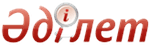 Об утверждении перечня подкарантинной продукцииПриказ Министра сельского хозяйства Республики Казахстан от 13 февраля 2015 года № 4-4/103. Зарегистрирован в Министерстве юстиции Республики Казахстан 3 июня 2015 года № 11255

      В соответствии с подпунктом 6) пункта 1 статьи 7 Закона Республики Казахстан от 11 февраля 1999 года «О карантине растений»,

ПРИКАЗЫВАЮ:



      1. Утвердить прилагаемый перечень подкарантинной продукции.



      2. Департаменту производства и переработки растениеводческой продукции и фитосанитарной безопасности Министерства сельского хозяйства Республики Казахстан в установленном законодательством порядке обеспечить:

      1) государственную регистрацию настоящего приказа в Министерстве юстиции Республики Казахстан;

      2) в течение десяти календарных дней после государственной регистрации настоящего приказа в Министерстве юстиции Республики Казахстан направление его копии на официальное опубликование в периодических печатных изданиях и в информационно-правовой системе «Әділет»;

      3) размещение настоящего приказа на официальном интернет-ресурсе Министерства сельского хозяйства Республики Казахстан.



      3. Контроль за исполнением настоящего приказа возложить на курирующего вице-министра сельского хозяйства Республики Казахстан.



      4. Настоящий приказ вводится в действие по истечении десяти календарных дней после дня его первого официального опубликования.      Министр сельского хозяйства

      Республики Казахстан                       А. Мамытбеков      «СОГЛАСОВАН»

      Министр финансов

      Республики Казахстан

      __________ Б. Султанов

      "___" ________ 2015 года      «СОГЛАСОВАН»

      Министр национальной экономики

      Республики Казахстан

      ___________ Е. Досаев

      "___" ________ 2015 года

Утвержден            

приказом Министра сельского хозяйства

Республики Казахстан       

от 13 февраля 2015 года № 4-4/103    

                  Перечень подкарантинной продукции      * Для целей использования настоящего перечня необходимо руководствоваться как кодом товарной номенклатуры внешнеэкономической деятельности Евразийского экономического союза, так и наименованием товара.

      ** Под потребительской упаковкой подразумевается упаковка, попадающая с продукцией непосредственно к потребителю и являющаяся неотъемлемой частью товара, не предназначенная для самостоятельного транспортирования и имеющая ограниченную массу, вместимость и размеры (металлические, стеклянные и полимерные банки, пакеты из ламинированных термосвариваемых материалов на основе алюминиевой фольги и металлизированной пленки, вакуумные пакеты, герметичные пакеты из плотной бумаги).
					© 2012. РГП на ПХВ Республиканский центр правовой информации Министерства юстиции Республики Казахстан
				НаименованиеКод продукции по товарной номенклатуре

внешнеэкономической деятельности Евразийского экономического союза*121. Подкарантинная продукция с высоким фитосанитарным риском1. Подкарантинная продукция с высоким фитосанитарным рискомКлещи, нематоды и насекомые живые для научно-исследовательских целейиз 0106 41 000,

из 0106 49 000Луковицы, клубни, клубневидные корни, клубнелуковицы, корневища, включая разветвленные, находящиеся в состоянии вегетативного покоя, вегетации, или цветения; растения и корни цикория, кроме корней, товарной позиции 12120601Прочие живые растения (включая их корни), черенки и отводки0602 (кроме 0602 90 100 0)Срезанные цветы и бутоны, пригодные для составления букетов или для декоративных целей, свежие0603 11 000 0 - 0603 19 800 0Срезанные цветы и бутоны, пригодные для составления букетов, или для декоративных целей засушенныеиз 0603 90 000 0Рождественские деревья0604 20 200 0Ветки хвойных деревьев0604 20 400 0Листья, ветки и другие части растений без цветков или бутонов, травы, пригодные для составления букетов или для декоративных целей, свежие, засушенные, без дальнейшей обработкииз 0604 20 900 0

из 0604 90 910 0Картофель свежий или охлажденный0701Томаты свежие или охлажденные0702 00 000Лук репчатый, лук шалот, чеснок, лук-порей и прочие луковичные овощи, свежие или охлажденные0703Капуста кочанная, капуста цветная, кольраби, капуста листовая и аналогичные съедобные овощи из рода Brassica, свежие или охлажденные0704Салат-латук (Lactuca sativa) и цикорий (Cichorium spp.), свежие или охлажденные0705Морковь, репа, свекла столовая, козлобородник, сельдерей корневой, редис и прочие аналогичные съедобные корнеплоды, свежие или охлажденные0706Огурцы и корнишоны, свежие или охлажденные0707 00Бобовые овощи, лущеные или нелущеные, свежие или охлажденные0708Овощи прочие, свежие или охлажденные0709Кукуруза сахарная (Zea mays var. saccaharata) гибридная для посева0712 90 110 0Овощи бобовые сушеные, лущеные, очищенные от семенной кожуры или неочищенные, колотые или неколотые0713Маниок, маранта, салеп, земляная груша, или топинамбур, сладкий картофель, или батат, и аналогичные корнеплоды и клубнеплоды с высоким содержанием крахмала или инулина, свежие, охлажденные или сушенные, целые или нарезанные ломтиками; сердцевина саговой пальмыиз 0714Орехи кокосовые, орехи бразильские и орехи кешью, свежие или сушеные, очищенные от скорлупы или не очищенные, с кожурой или без кожуры0801Прочие орехи, свежие или сушеные, очищенные от скорлупы или не очищенные, с кожурой или без кожуры0802Бананы, включая плантайны, свежие или сушеные0803 Финики, инжир, ананасы, авокадо, гуайява, манго и мангостан, или гарциния, свежие или сушеные0804Цитрусовые плоды, свежие или сушеные0805Виноград, свежий или сушеный0806Дыни (включая арбузы) и папайя, свежие0807Яблоки, груши и айва, свежие0808Абрикосы, вишня и черешня, персики (включая нектарины), сливы и терн, свежие0809Прочие фрукты, свежие0810Фрукты сушеные, кроме плодов товарных позиций 0801-0806; смеси орехов или сушеных плодов данной группы0813Кофе нежареный, с кофеином или без кофеинаиз 0901 11 000

из 0901 12 000Пшеница и меслин1001Рожь1002 Ячмень1003 Овес1004 Кукуруза1005Рис1006Сорго зерновое1007 Гречиха, просо и семена канареечника; прочие злаки1008Мука пшеничная или пшенично-ржаная1101 00Мука из зерна прочих злаков, кроме пшеничной или пшенично-ржаной1102Крупа, мука грубого помола и гранулы из зерна злаков1103Зерно злаков, обработанное другими способами

(например, шелушеное, плющеное, переработанное в хлопья, обрушенное, в виде сечки или дробленое), кроме риса товарной позиции 1006; зародыши

зерна злаков, целые, плющеные, в виде хлопьев или молотые1104Мука тонкого и грубого помола и порошок из сушеных бобовых овощей товарной позиции 07131106 10 000 0Солод, поджаренный или неподжаренный1107Соевые бобы, дробленые или недробленые1201 Арахис, нежареный или не приготовленный каким-либо другим способом, лущеный или нелущеный, дробленый или недробленый1202Копра1203 00 000 0Семена льна, дробленые или недробленые1204 00Семена рапса, или кользы, дробленые или недробленые1205Семена подсолнечника, дробленые или недробленые1206 00Семена и плоды прочих масличных культур, дробленые или недробленые1207Мука тонкого и грубого помола из семян или плодов

масличных культур, кроме семян горчицы1208Семена, плоды и споры для посева1209Растения и их части (включая семена и плоды),

используемые в основном в парфюмерии, фармации или инсектицидных, фунгицидных или аналогичных целях, свежие или сушеные, целые или измельченные, дробленые или молотые1211 (кроме 1211 30 000 0, 1211 40 000 0)Свекла сахарная1212 91Плоды рожкового дерева, включая семена1212 92 000 0,

1212 99 410 0,

1212 99 490 0Косточки абрикосов, персиков (в том числе нектаринов) или слив и их ядра; корни цикория вида Cichorium intybus sativumиз 1212 94 000 0,

из 1212 99 950 0Солома и мякина зерновых, необработанная, измельченная или неизмельченная, размолотая или неразмолотая, прессованная, кроме гранулированнойиз 1213 00 000 0,

из 1401 90 000 0Брюква, свекла листовая (мангольд), корнеплоды, кормовые, сено, люцерна, клевер, эспарцет, капуста кормовая, люпин, вика и аналогичные кормовые продукты, негранулированныеиз 1214Какао-бобы, целые или дробленые, сырые или жареные1801 00 000 0Шелуха, оболочки, кожица и прочие отходы какао1802 00 000 0Отруби, высевки, месятки и прочие остатки от просеивания, помола или других способов переработки зерна злаков или бобовых культур, негранулированныеиз 2302Жмыхи и другие твердые отходы, получаемые при извлечении соевого масла, немолотые или молотые, негранулированныеиз 2304 00 000Жмыхи и другие твердые отходы, получаемые при извлечении арахисового масла, немолотые или молотые, негранулированныеиз 2305 00 000 0Жмыхи и другие твердые отходы, получаемые при извлечении растительных жиров и масел, кроме отходов товарной позиции 2304 или 2305, немолотые или молотые, негранулированныеиз 2306Почва и грунтыиз 2530 90 000 9Торф (включая торфяную крошку), агломерированный или неагломерированный2703 00 000 0Живые фитопатогенные бактерии, вирусы только для

научно-исследовательских целейиз 3002 90 500 0

из 3002 90 900 0Удобрения животного или растительного происхождения, смешанные или несмешанные, химически обработанные или необработанные; удобрения, полученные смешиванием или химической обработкой продуктов растительного или животного происхождения3101 00 000 0Древесина топливная в виде бревен, поленьев,  сучьев, вязанок хвороста или в аналогичных видах

Щепа или стружка древесная хвойных пород4401 10 000

4401 21 000 0Щепа или стружка древесная лиственных пород

Опилки и древесные отходы и скрап, неагломерированные4401 22 000 0

из 4401 39Лесоматериалы необработанные, с удаленной или

неудаленной корой или заболонью или грубо окантованные или неокантованныеиз 4403 (кроме

4403 10 000)Древесина бондарная; бревна расколотые; сваи, колья и столбы из дерева, заостренные, но не распиленные вдоль; лесоматериалы, грубо обтесанные, но не обточенные, не изогнутые или не обработанные другим способом, используемые для производства тростей, зонтов, ручек для инструментов или аналогичных изделий; щепа и аналогичная древесина4404Древесная кораиз 1404 90 000 9

из 4401 39 900 0Шпалы деревянные для железнодорожных и трамвайных путей, непропитанные4406 10 000 0Лесоматериалы, распиленные или расколотые вдоль, разделенные на слои или лущенные, строганные или не строганные, шлифованные или не шлифованные, имеющие или не имеющие торцевые соединения, толщиной более 6 мм4407Пиломатериалы (включая планки и фриз для паркетного покрытия пола, не собранные) в виде профилированного погонажа (с гребнями, пазами, шпунтованные, со стесанными краями, с соединением в виде полукруглой калевки, фасонные, закругленные или аналогичные) по любой из кромок, торцов или плоскостей, обработанные или необработанные строганием, шлифованием, имеющие или не имеющие торцевые соединения, кроме обработанных краской, протравителями, антисептиком и другими консервантами из 4409Ящики, коробки, упаковочные клети или корзины,

барабаны и аналогичная тара из древесины, кабельные барабаны деревянные, паллеты, поддоны  и прочие погрузочные щиты, деревянные, обечайки  деревянные, которые являются самостоятельным товаром или декларируются отдельноиз 4415Опалубка для бетонирования, кроме обработанных краской, протравителями, антисептиком и другими консервантамииз 4418 40 000

0Коллекции и предметы коллекционирования по зоологии, ботаникеиз 9705 00 000

02. Подкарантинная продукция с низким фитосанитарным риском2. Подкарантинная продукция с низким фитосанитарным рискомПорошок и отходы перьев птиц или их частейиз 0505 90 000 0Порошок и отходы костей и рогового стержняиз 0506 90 000 0Лук репчатый сушеный, целый, нарезанный кусками, ломтиками, измельченный или в виде порошка, но не подвергнутый дальнейшей обработке0712 20 000 0Грибы сушеные, целые, нарезанные кусками, ломтиками, измельченные или в виде порошка, но не подвергнутые дальнейшей обработке0712 31 000 0

0712 32 000 0

0712 33 000 0

0712 39 000 0Овощи прочие, овощные смеси, сушеные, целые, нарезанные кусками, ломтиками, измельченные или в виде порошка, но не подвергнутые дальнейшей обработке0712 90 (кроме 0712 90 110 0)Кофе жареный с кофеином, кроме расфасованного в потребительскую упаковку**из 0901 21 000Кофе жареный без кофеина, кроме расфасованного в потребительскую упаковку**из 0901 22 000Кофейная шелуха и оболочки зерен кофе0901 90 100 0Чай зеленый (неферментированный), кроме расфасованного в потребительскую упаковку**0902 10 000,

0902 20 000 0Чай черный (ферментированный) и частично ферментированный, кроме расфасованного в потребительскую упаковку**из 0902 30 000

0902 40 000 0Мате, или парагвайский чай, кроме расфасованного в потребительскую упаковку**0903 00 000 0Пряности, кроме расфасованных в потребительскую упаковку**из 0904 - 0910Материалы растительного происхождения, используемые главным образом для плетения (например, бамбук, ротанг, тростник, ситник, ива, рафия), кроме очищенных, отбеленных или окрашенныхиз 1401Хлопковый линт1404 20 000 0Материалы растительного происхождения, используемые главным образом в метлах или щетках (например, сорго веничное, пиассава, пырей ползучий, истль), в связках, пучках или навалом 

Материалы растительного происхождения, используемые главным образом для крашения или дубленияиз 1404 90 000Тапиока, кроме гранулированнойиз 1903 00 000 0Приправы смешанныеиз 2103 90 900 9Желуди и конские каштаныиз 2308 00 400 0Продукты, используемые для кормления животных,

содержащие хлорида холин, на органической основеиз 2309 90 950 0Прочие продукты, используемые для кормления животных, негранулированныеиз 2309 90 990 0Табачное сырье; табачные отходы2401Хна и басма (не расфасованную в потребительскую упаковку)из 3203 00Необработанные шкуры крупного рогатого скота (включая буйволов), животных семейства лошадиных, овец, ягнят и прочих животных (парные или соленые, сушеные, золеные, пикелеванные или консервированные другим способом, но не дубленые, не выделанные под пергамент или не подвергнутые дальнейшей обработке) с волосяным или шерстным покровом или без волосяного и шерстного покрова, двоенные или недвоенные, кроме исключенных примечанием 1б или 1в к группе 41из 4101

из 4102

из 4103Листы для облицовки (включая полученные разделением слоистой древесины), для клееной фанеры или для аналогичной слоистой древесины и прочие лесоматериалы, распиленные вдоль, разделенные на слои или лущенные, строганные или нестроганые, шлифованные или нешлифованные, имеющие или неимеющие торцевые соединения, толщиной не более 6 мм, кроме обработанных краской, протравителями, антисептиком и другими консервантамииз 4408Бочки, бочонки, чаны, кадки и прочие бондарные изделия и их части из древесины, включая клепку, кроме обработанных краской, протравителями, антисептиком и другими консервантамииз 4416 00 000 0Окна, балконные двери и их рамы, кроме обработанных краской, протравителями, антисептиком и другими консервантами из 4418 10Двери и их рамы и пороги, кроме обработанных краской, протравителями, антисептиком и другими консервантами протравителями, антисептиком и другими консервантамииз 4418 20Гонт и дранка кровельные, кроме обработанных  краской, протравителями, антисептиком и другими консервантамииз 4418 50 000

0Плетеные и аналогичные изделия из материалов для плетения, соединенные или не соединенные в полосы или ленты, кроме обработанных краской, протравителями, антисептиком и другими консервантами; коврики, циновки и ширмы из растительных материалов, кроме обработанных краской, протравителями, антисептиком и другими консервантамииз 4601Корзиночные, плетеные и другие изделия, изготовленные непосредственно по форме из материалов для плетения, кроме обработанных краской, протравителями, антисептиком и другими консервантами; изделия из люфы, кроме обработанных краской, протравителями, антисептиком и другими консервантамииз 4602Бумага и картон гофрированные, перфорированные или неперфорированные4808 10 000 0Ящики и коробки из гофрированной бумаги или гофрированного картонаиз 4819 10 000 0Коконы шелкопряда, пригодные для разматывания5001 00 000 0Отходы шелковые (включая коконы, непригодные для разматывания, отходы коконной нити и расщипанное сырье)5003 00 000 0Шерсть стриженая, немытая, включая шерсть, мытую в руне, не подвергнутая кардо- или гребнечесанию5101 11 000 0Волос животных, тонкий или грубый, не подвергнутый кардо- или гребнечесанию5102Гребенные очесы шерсти или тонкого волоса животных, некарбонизованные5103 10 100 0Волокно хлопковое, не подвергнутое кардо- или гребнечесанию5201 00Отходы хлопкового волокна (включая прядильные отходы и расщипанное сырье)5202Лен-сырец или лен обработанный, но не подвергнутый прядению; очесы и отходы льна (включая прядильные отходы и расщипанное сырье)5301Пенька (Cannabis sativa L.), сырец или обработанная, но не подвергнутая прядению; очесы и отходы пеньки (включая прядильные отходы и расщипанное сырье)5302Джутовое волокно и другие текстильные лубяные волокна (кроме льна, пеньки и рами), в виде сырца или обработанные, но не подвергнутые прядению; очесы и отходы этих волокон (включая прядильные или обработанные, но не подвергнутые прядению; очесы и отходы этих волокон (включая прядильные  отходы и расщипанное сырье)5303Волокно кокосового ореха, абаки (манильской пеньки, или Musa textilis Nee), рами и другие растительные текстильные волокна, в другом месте не поименованные или не включенные, в виде сырца или обработанные, но не подвергнутые прядению; очесы и отходы этих волокон (включая прядильные отходы и расщипанное сырье)5305 00 000 0